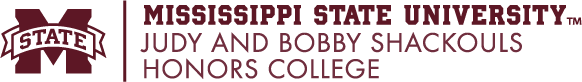 HONORS SPRING THESIS DEFENSE SCHEDULE April 25 – May 5, 2022 Faculty, students, and the general public are invited to attend the thesis defenses. Seating is limited and on a first come, first serve basis. Defenses will be held in Griffis Hall - Conference Room 201. Monday, April 25 3:00 p.m.	Anne Elizabeth Harrington         “Being a Chi O to a Fraternity Boy is the Greatest Thing That Could Happen”: Reputation, Heterosocialization, and Status Among Sorority Women Tuesday, April 2611:00 a.m.	Ryan Jarratt 			Extinguish the Spark: Mass Protests as a Determinant of                    Journalist Killings, 1992-2020Wednesday, April 27 9:00 a.m.	Maeve Rigney 			Fragrantasia: 24 Ekphrastic Poems about Scent1:00 p.m.	Nirmal Bhatt			Analyzing the Energy Burden in Mississippi3:00 p.m. 	Javad A’arabi			Adopting Lactobacillus Species and Organic Acids as Alternative Treatments to Necrotic EnteritisThursday, April 289:00 a.m.	Colton Watson 			Independent Investigations of the Relationships between  Altruistic Behavior and Empathy with Depressive Behvaior11:00 a.m.	Lauren Bowles			Effects of declaw bans on shelter cat populations1:00 p.m. 	Katelyn Sette			The Mechanistic Basis for the Toxicity Difference Between Juvenile Rats and Mice following Exposure to  the Agricultural Insecticide ChlorpyrifosFriday, April 299:00 a.m.	Jonathan Franz 			The Flaming Cross: The Methodist Church in Mississippi During the Civil Rights EraMonday, May 29:00 a.m.	Tanner DeYoung 		In Other Words, Socialized Medicine: Journal of the American Medical Association Versus the International Labour Organization11:00 a.m.	Madeline Enlow		Emotional Trends in Political Tweets: A Case Study of Marjorie Taylor GreeneTuesday, May 39:00 a.m.	John Graham Roberson 		Comparison of PLGA and PCL Ratios in Kartogenin-Containing Nano-Scaffolds Produced Via the Electrospinning Process11:00 a.m.	Abigail Grant			Alternative Inhibitors of Cannonical Wnt Signaling1:00 p.m.	Lillian McElreath		Speech Therapy Interventions Encouraging Creative Problem Solving in Individuals with ASDWednesday, May 4 9:00 a.m.	Griffin Adcock			Development and Prototyping of Motion Capture Hand Cluster using 3D Printing11:00 a.m.	Christopher Robinson		Fetuin-A as an Inhibitor of Vascular Calcification1:00 p.m.	Mary Margaret Mitchell		Investigating Relationship between Government Regulation and Anxiety/Depression during COVID-19 Pandemic3:00 p.m. 	Mayukh Datta			Measuring Water and Sewer Affordability in Alabama: A County-Level AnalysisWednesday, May 4 11:00 a.m.	Sarah Dulaney			Investigating Differing COVID-19 Vaccine Attitudes Within Families